Upgrading Tally for new MVAT Rates of 6% & 13.5 % in Release 4.93As everybody is aware of Vat Rate is changed in Maharashtra from 5.5% to 6% & 12.5% to 13.5% as on 17.09.2016 onwards here are the quick steps to update your tally with the above featurePaste the below link to your Browser:Linkhttp://www.tallysolutions.com/website/html/downloads/tallyerp9-archive.php#section13Below page gets open , click there and download the stat file;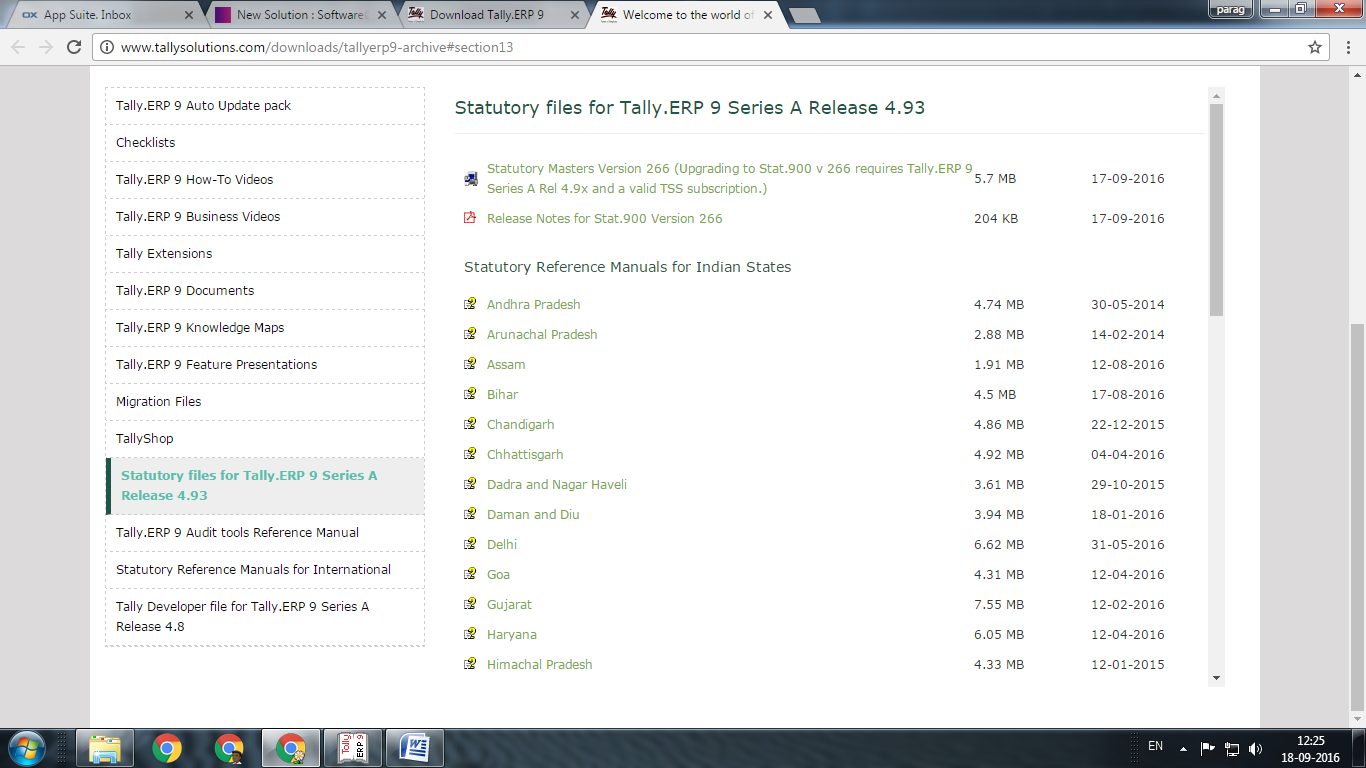 Once stat file get downloaded extract the same and paste to Tally application folder, procedure is as follow ;Right Click on Tally and go to Properties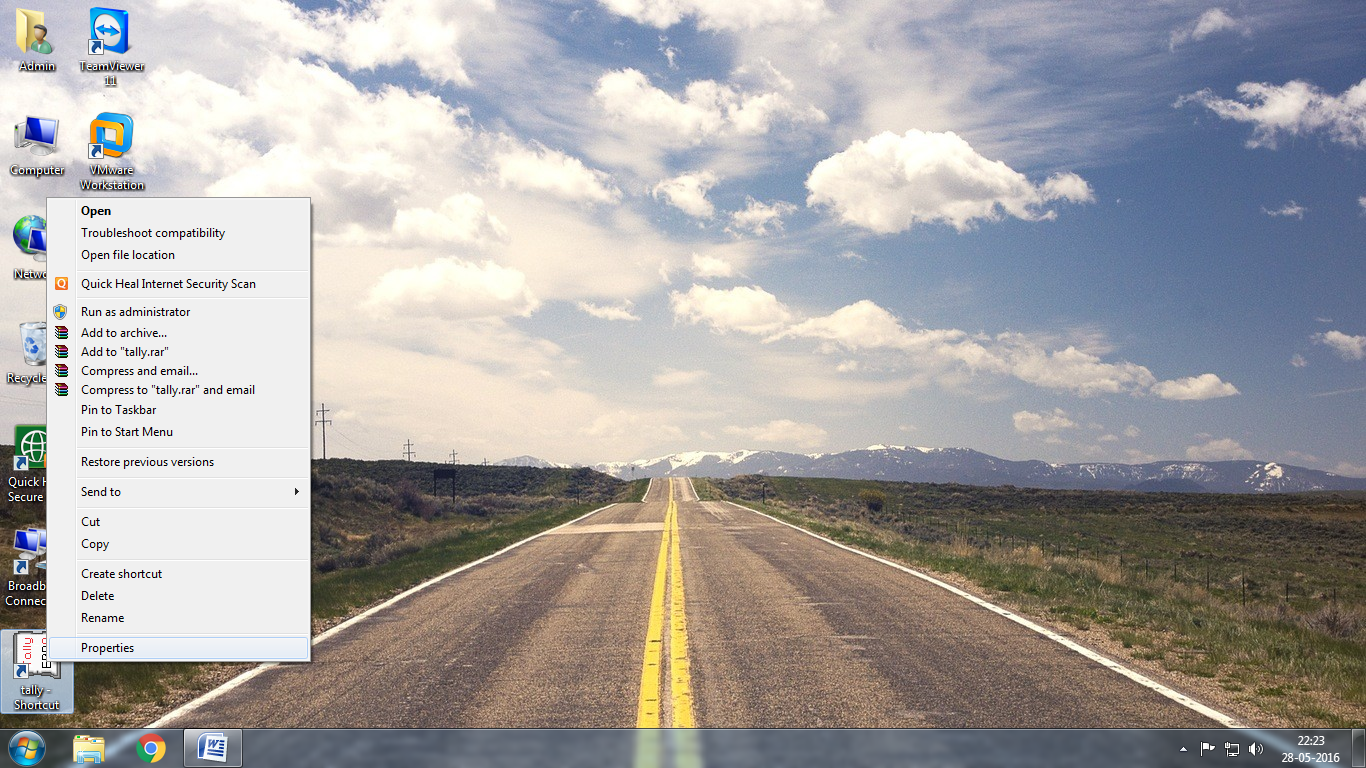 Click on Open File Location or Find Target as Available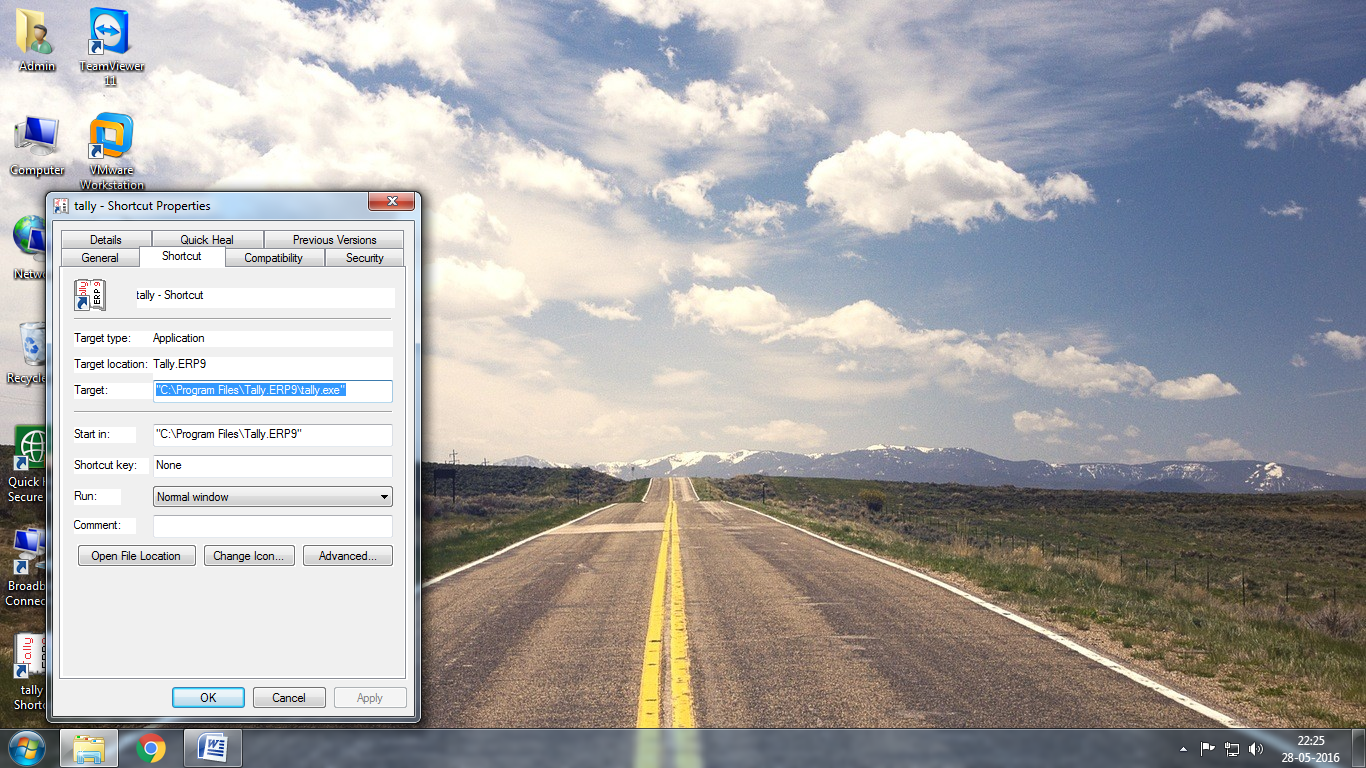 Paste the Stat File Downloaded by you and allow to replace the old one and restart the tally 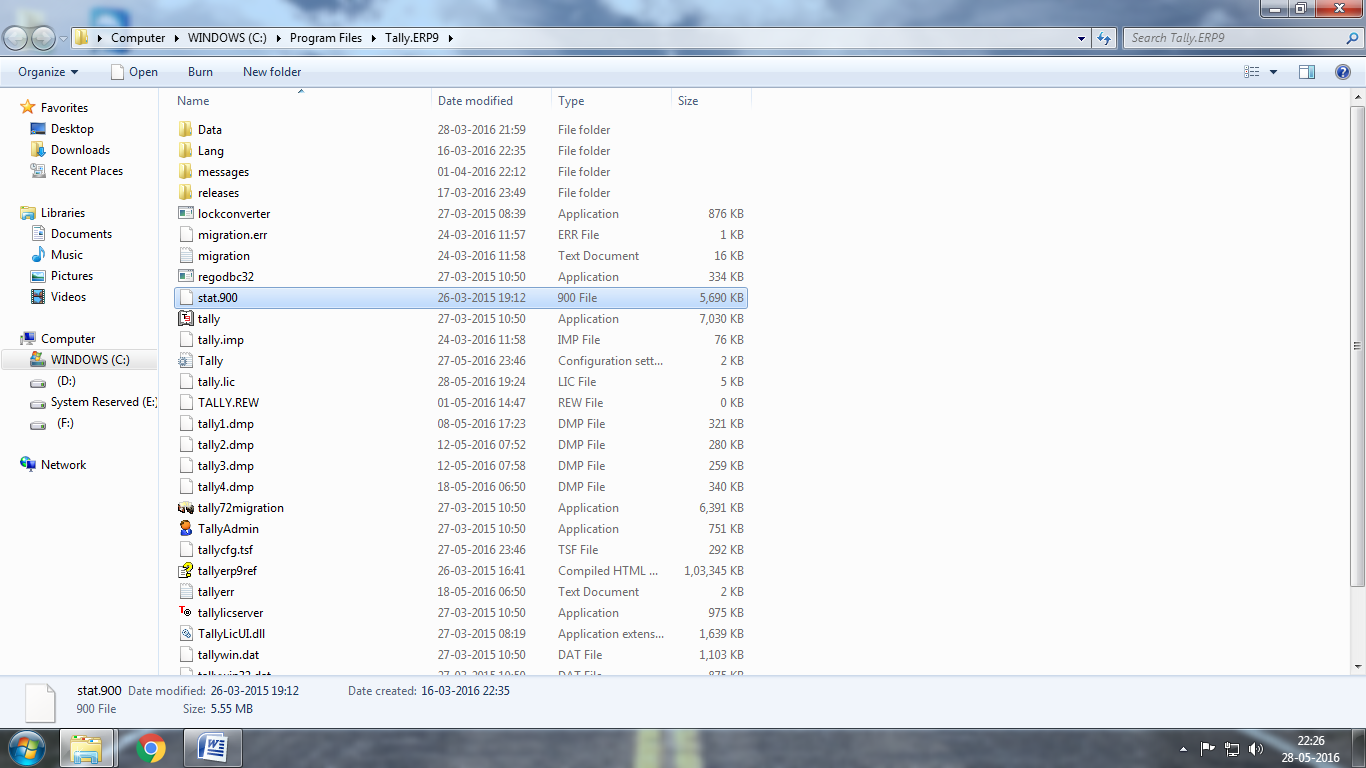 